Vocabulary Quiz양식의 맨 위The house is covered with metal. Having weekends off is me.Try not to the kitchen.In summer, a is a good way to cool off.Please and join us.These dishes are made with fine .Comprehension QuizAnswer the following questions about the interview.1) She wants a _____ around the house. 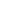 a) fence
b) porch
c) garden2) She thinks pastel colors are _____ . a) very warm
b) easy to look at
c) not her style3) She wants to have _____ . a) a big kitchen for herself 
b) lots of table spacec) a table put against the wall4) The living room should have _____ . a) antique furniture
b) comfy places to sit
c) a large TV5) She would like to have _____ near her house. a) park
b) playground
c) creek6) The bathroom should be _____ . a) modern
b) massive
c) messy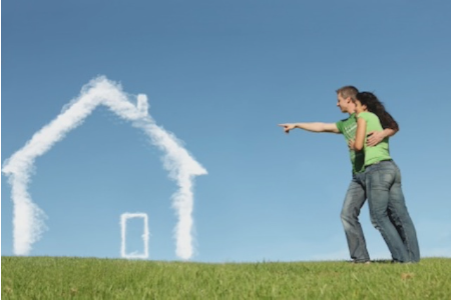 <Picture 1> for eiliciting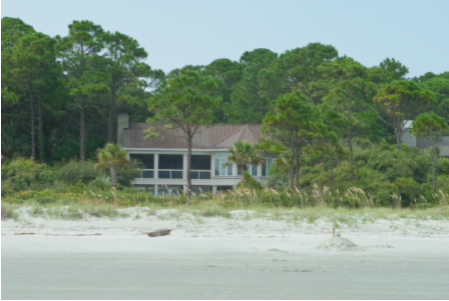 <Picture2> for prediction<Pictures 3> for key vocabulary    Siding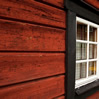    Is big for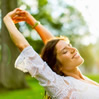    Pull up a chair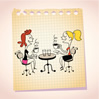    Mess up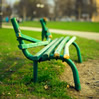    Slip and slide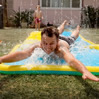    Porcelain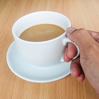 Topic: Can you imagine how your dream house would be like?Topic: Can you imagine how your dream house would be like?Topic: Can you imagine how your dream house would be like?Topic: Can you imagine how your dream house would be like?Topic: Can you imagine how your dream house would be like?Instructor:Level:Age: Number of Students:Length:Misun KimIntermediateAdult1250 minutesMaterials:Pictures (for eliciting and predicting the topic and key vocabulary)Audio clip12 copies of vocabulary and comprehension questionsWhite board & markersMaterials:Pictures (for eliciting and predicting the topic and key vocabulary)Audio clip12 copies of vocabulary and comprehension questionsWhite board & markersMaterials:Pictures (for eliciting and predicting the topic and key vocabulary)Audio clip12 copies of vocabulary and comprehension questionsWhite board & markersMaterials:Pictures (for eliciting and predicting the topic and key vocabulary)Audio clip12 copies of vocabulary and comprehension questionsWhite board & markersMaterials:Pictures (for eliciting and predicting the topic and key vocabulary)Audio clip12 copies of vocabulary and comprehension questionsWhite board & markersAims:SWBAT identify and list key vocabulary related to the topic ‘Her dream house’ by answering vocabulary and comprehension questionsSWBAT describe the features of their own dream house by engaging in discussion and sharing ideas in the whole classSWBAT learn and use the structure of subjunctive past [If clause, S + would + infinitive …] in complete, correct sentencesAims:SWBAT identify and list key vocabulary related to the topic ‘Her dream house’ by answering vocabulary and comprehension questionsSWBAT describe the features of their own dream house by engaging in discussion and sharing ideas in the whole classSWBAT learn and use the structure of subjunctive past [If clause, S + would + infinitive …] in complete, correct sentencesAims:SWBAT identify and list key vocabulary related to the topic ‘Her dream house’ by answering vocabulary and comprehension questionsSWBAT describe the features of their own dream house by engaging in discussion and sharing ideas in the whole classSWBAT learn and use the structure of subjunctive past [If clause, S + would + infinitive …] in complete, correct sentencesAims:SWBAT identify and list key vocabulary related to the topic ‘Her dream house’ by answering vocabulary and comprehension questionsSWBAT describe the features of their own dream house by engaging in discussion and sharing ideas in the whole classSWBAT learn and use the structure of subjunctive past [If clause, S + would + infinitive …] in complete, correct sentencesAims:SWBAT identify and list key vocabulary related to the topic ‘Her dream house’ by answering vocabulary and comprehension questionsSWBAT describe the features of their own dream house by engaging in discussion and sharing ideas in the whole classSWBAT learn and use the structure of subjunctive past [If clause, S + would + infinitive …] in complete, correct sentencesLanguage Skills:Reading: reading vocabulary and worksheetWriting: answering vocabulary and comprehension sheetsListening: listening to the Audio clip and teacher’s instruction and classmates’ ideaSpeaking: participating in a group activity and sharing ideas with all of the othersLanguage Skills:Reading: reading vocabulary and worksheetWriting: answering vocabulary and comprehension sheetsListening: listening to the Audio clip and teacher’s instruction and classmates’ ideaSpeaking: participating in a group activity and sharing ideas with all of the othersLanguage Skills:Reading: reading vocabulary and worksheetWriting: answering vocabulary and comprehension sheetsListening: listening to the Audio clip and teacher’s instruction and classmates’ ideaSpeaking: participating in a group activity and sharing ideas with all of the othersLanguage Skills:Reading: reading vocabulary and worksheetWriting: answering vocabulary and comprehension sheetsListening: listening to the Audio clip and teacher’s instruction and classmates’ ideaSpeaking: participating in a group activity and sharing ideas with all of the othersLanguage Skills:Reading: reading vocabulary and worksheetWriting: answering vocabulary and comprehension sheetsListening: listening to the Audio clip and teacher’s instruction and classmates’ ideaSpeaking: participating in a group activity and sharing ideas with all of the othersLanguage Systems:Phonology: repeating to the teacher and listening and speaking to the classmates Function: giving and receiving opinionsLexis: key vocabulary in the script of audioGrammar: using of subjunctive past sentences Discourse: expressing opinionsLanguage Systems:Phonology: repeating to the teacher and listening and speaking to the classmates Function: giving and receiving opinionsLexis: key vocabulary in the script of audioGrammar: using of subjunctive past sentences Discourse: expressing opinionsLanguage Systems:Phonology: repeating to the teacher and listening and speaking to the classmates Function: giving and receiving opinionsLexis: key vocabulary in the script of audioGrammar: using of subjunctive past sentences Discourse: expressing opinionsLanguage Systems:Phonology: repeating to the teacher and listening and speaking to the classmates Function: giving and receiving opinionsLexis: key vocabulary in the script of audioGrammar: using of subjunctive past sentences Discourse: expressing opinionsLanguage Systems:Phonology: repeating to the teacher and listening and speaking to the classmates Function: giving and receiving opinionsLexis: key vocabulary in the script of audioGrammar: using of subjunctive past sentences Discourse: expressing opinionsAssumptions:Students already know:Ss are at an upper intermediate level and have already known some easy vocabulary for themSs are possibly familiar with structure of subjunctive pastHow the class is set up an runSs are able to describe their ideas and opinions about the topic in EnglishAssumptions:Students already know:Ss are at an upper intermediate level and have already known some easy vocabulary for themSs are possibly familiar with structure of subjunctive pastHow the class is set up an runSs are able to describe their ideas and opinions about the topic in EnglishAssumptions:Students already know:Ss are at an upper intermediate level and have already known some easy vocabulary for themSs are possibly familiar with structure of subjunctive pastHow the class is set up an runSs are able to describe their ideas and opinions about the topic in EnglishAssumptions:Students already know:Ss are at an upper intermediate level and have already known some easy vocabulary for themSs are possibly familiar with structure of subjunctive pastHow the class is set up an runSs are able to describe their ideas and opinions about the topic in EnglishAssumptions:Students already know:Ss are at an upper intermediate level and have already known some easy vocabulary for themSs are possibly familiar with structure of subjunctive pastHow the class is set up an runSs are able to describe their ideas and opinions about the topic in EnglishAnticipated Errors and Solutions:If the audio clip is too fast for Ss Chunk the listening and play once more timeWhat if the audio is not working Prepare a audio clip on smart phone to playIf Ss finish their vocabulary worksheet earlier than expectation Ask them to make a sentence using the vocabulary on the right side of the worksheetIf production activity may finish earlier than expected Ask them to draw their dream house which they discussedAnticipated Errors and Solutions:If the audio clip is too fast for Ss Chunk the listening and play once more timeWhat if the audio is not working Prepare a audio clip on smart phone to playIf Ss finish their vocabulary worksheet earlier than expectation Ask them to make a sentence using the vocabulary on the right side of the worksheetIf production activity may finish earlier than expected Ask them to draw their dream house which they discussedAnticipated Errors and Solutions:If the audio clip is too fast for Ss Chunk the listening and play once more timeWhat if the audio is not working Prepare a audio clip on smart phone to playIf Ss finish their vocabulary worksheet earlier than expectation Ask them to make a sentence using the vocabulary on the right side of the worksheetIf production activity may finish earlier than expected Ask them to draw their dream house which they discussedAnticipated Errors and Solutions:If the audio clip is too fast for Ss Chunk the listening and play once more timeWhat if the audio is not working Prepare a audio clip on smart phone to playIf Ss finish their vocabulary worksheet earlier than expectation Ask them to make a sentence using the vocabulary on the right side of the worksheetIf production activity may finish earlier than expected Ask them to draw their dream house which they discussedAnticipated Errors and Solutions:If the audio clip is too fast for Ss Chunk the listening and play once more timeWhat if the audio is not working Prepare a audio clip on smart phone to playIf Ss finish their vocabulary worksheet earlier than expectation Ask them to make a sentence using the vocabulary on the right side of the worksheetIf production activity may finish earlier than expected Ask them to draw their dream house which they discussedReferences:Lesson #1371 Her Dream House.(n.d). In English Listening Lesson Library Online. Retrieved November 18, 2015, from http://elllo.org/english/1351/T1371-SpencerCurtis-01-HerHome.htm#.VkE92tAdZQY.emailReferences:Lesson #1371 Her Dream House.(n.d). In English Listening Lesson Library Online. Retrieved November 18, 2015, from http://elllo.org/english/1351/T1371-SpencerCurtis-01-HerHome.htm#.VkE92tAdZQY.emailReferences:Lesson #1371 Her Dream House.(n.d). In English Listening Lesson Library Online. Retrieved November 18, 2015, from http://elllo.org/english/1351/T1371-SpencerCurtis-01-HerHome.htm#.VkE92tAdZQY.emailReferences:Lesson #1371 Her Dream House.(n.d). In English Listening Lesson Library Online. Retrieved November 18, 2015, from http://elllo.org/english/1351/T1371-SpencerCurtis-01-HerHome.htm#.VkE92tAdZQY.emailReferences:Lesson #1371 Her Dream House.(n.d). In English Listening Lesson Library Online. Retrieved November 18, 2015, from http://elllo.org/english/1351/T1371-SpencerCurtis-01-HerHome.htm#.VkE92tAdZQY.emailNotes:Notes:Notes:Notes:Notes:Presentation:Presentation:Presentation:Presentation:Presentation:Aims:-SWBAT guess what they are going to learn by describing picturesAims:-SWBAT guess what they are going to learn by describing picturesAims:-SWBAT guess what they are going to learn by describing picturesMaterials: - Pictures for eliciting, prediction and key vocabulary - White board & markersMaterials: - Pictures for eliciting, prediction and key vocabulary - White board & markersTimeSet UpStudent Student Teacher2minutes3minutesWhole classWhole class“Hi!”Answer “ a man and a woman try to find their new house”“ I see a house and a couple”No, it is not because it is like a house made out of clouds”“A house”“Beach?”“Old wooden style of big living room”“Yes, may be a big dog is in the room?”“Hi!”Answer “ a man and a woman try to find their new house”“ I see a house and a couple”No, it is not because it is like a house made out of clouds”“A house”“Beach?”“Old wooden style of big living room”“Yes, may be a big dog is in the room?”<Greeting>-T begins by smiling and making eye contact and may use an attention-getting technique.“Hi guys! How are you?”<Eliciting & prediction>-Showing Ss a picture to elicit the topic” OK. First, Please look at the picture.”-Picture is that a couple standing and pointing out a house made out of clouds“What comes to mind?”“Yes! Good try, and what do you see in the picture?”“Do you think this house looks like a real house and why?”-Anticipate Ss to answer ‘dream house’<Prediction>-Showing SS another picture to predict what the listening script is going to be talking about“Now, please look at another picture”-Get Ss’ ideas and write them on the board“What do you see in the picture?”“What is near the house?” “What do you think inside of the house would be like?”-Get information as many as possibleNotes:Notes:Notes:Notes:Notes:Practice:Practice:Practice:Practice:Practice:Aims:-SWBAT practice key vocabulary by answering the vocabulary questions and subjunctive past sentence in complete, correct sentencesAims:-SWBAT practice key vocabulary by answering the vocabulary questions and subjunctive past sentence in complete, correct sentencesAims:-SWBAT practice key vocabulary by answering the vocabulary questions and subjunctive past sentence in complete, correct sentencesMaterials:-12 copies of the worksheet1,-Marker and white boardMaterials:-12 copies of the worksheet1,-Marker and white boardTimeSet UpStudent Student Teacher3minutes5minutes2minutes3mintues5minutes5minutes7minutesWhole classPair workWhole ClassWholeclassGroup workGroup workWholeclass“3 minutes”“No, I need to work with my partner(Discussing with partner)“No, I am going to take a note what I can hear and try to answer the guiding questions”Listening to the audio“Answer the questions”“Work with group”Discussing with group“They are talking about Spencer’s dream house so they are interested in their dream home”Say “porch, kitchen, living room and bathroom, ..” “Yard!”“Slip and slide”One of group members reads the questions and answers them“Mess up”No one answers“3 minutes”“No, I need to work with my partner(Discussing with partner)“No, I am going to take a note what I can hear and try to answer the guiding questions”Listening to the audio“Answer the questions”“Work with group”Discussing with group“They are talking about Spencer’s dream house so they are interested in their dream home”Say “porch, kitchen, living room and bathroom, ..” “Yard!”“Slip and slide”One of group members reads the questions and answers them“Mess up”No one answers<Introduction>“From now, we are going to listen two-person (Spencer and Curtis) are talking about her (Spencer’s) dream house.”“We will also learn about ‘subjunctive past sentence:Eg) If+ S+past verb’, S+would+infinitive’”-Write the topic and target sentences“Before listening to the audio clip, let’s try to guess and find out the meaning of the key vocabulary you will listen”-Write 6 key vocabulary on the board and put the pictures on board to guess and match them to the words<Demonstration>“Okay, I will do the first one with you.” -T shows how to make a line from the word to the picture that describes the meaning of the word“Okay now it’s your turn, I will give you about 3 minutes to think about the answers with your partner who is sitting next to you”<ICQs>“How much time do you have?”“Are you working alone?”“Okay! Off you go!”-Let them know the time left“Now anyone wants to come up and finish up all?”-Have Ss come up to the board and match the words“Anyone has different answers from him/her?”<Error correction>-Check the answers and if they make some errors then try to have another student correct them and T review to make sure Ss get understood by writing T/F questions -Write the word on the picture and ask them to repeat and T posts them on the right side of the board to see all<Guiding questions>“Here are some questions and while listening, try to listen up and get the answers”What are they interested in?What features of the house they are talking about?Which activity is mentioned?Please see if you can pin-point ‘subjunctive past’ sentences<Instruction>“While listening, please take a note if possible for the questions to answer”<ICQs>“Do you close your eyes while listening?”“What are you going to do while listening?”“Great! Now I am going to play the audio clip, are you ready? Here you go!”-Play the audio clip-Ask Ss if they want to listen more-Check Ss’ predictions and guiding questions-Point out their prediction mentioned earlier and check how different than their prediction<Instructions>“Now let’s get in to group of 3 and share with your group members what each of you listened”“Also, I am going to hand out the vocabulary questions to work with your group”-Distributes the worksheet to the group“I will give you 5 minutes to discuss”<ICQs>“What are you going to do?”“Is this for pair work or group work?“Okay, let’s get started!”-T walks around the room and monitors what they are doing-Providing Ss how much time they have left when 1 minute to time up-T monitors if they get the answers to the guiding questions appropriately-Let them know the time left<Checking answers of the guiding questions and the worksheet>“What are they interested in in the future?”“Yes, good job!”“What are some of features they are talking about? Did anyone hear more? <Silent stage>(Wait time and if no answers, give them try to think about more) “And the next question, which activity is mentioned?”“Now please take a look at the worksheet I gave you”“There are 6 questions so in each group can have 2 questions read out loudly and say the answers to the questions.”<CCQ>“What is the opposite meaning of clean and tidy?” T checks their understanding of the meaning of the key vocabulary by asking CCQ“Now, everyone! Did anyone of your group talk about the sentence _ ’if you could design your own house, what would it be like?’”T explains the new structure of  subjunctive past sentences by writing some examples of them“Anyone can make a sentence by using this rule of form?” Wait enough time to get answers from Ss but no answers then provide more sentences to try and make sure their understandingNotes:Notes:Notes:Notes:Notes:Production:Production:Production:Production:Production:Aims:-SWBAT learn the key vocabulary by answering the comprehension questions-SWBAT learn the structure of subjunctive past sentence by giving and answering their opinionsAims:-SWBAT learn the key vocabulary by answering the comprehension questions-SWBAT learn the structure of subjunctive past sentence by giving and answering their opinionsAims:-SWBAT learn the key vocabulary by answering the comprehension questions-SWBAT learn the structure of subjunctive past sentence by giving and answering their opinionsMaterials:-12 copies of the worksheet2-White board and markersMaterials:-12 copies of the worksheet2-White board and markersTimeSet UpStudent Student Teacher12minutes8minutesPair workWhole class“I need to work with my partner”“Yes I will”“Discuss our dream house”“I need to work with my partner”“Yes I will”“Discuss our dream house”<Instructions>“Now, you will have the worksheet of comprehension questions and please work with your partner. After that, please discuss and write your dream house.”Also, I want you to try to make sentences by using the structure and vocabulary we learned today.”<Demonstration>“For example, Student A asks “what would it be like if you could design your dream house?” Student B can answer “It would be all wood, old-style beach house on the ocean. And I will give you 10minutes.<ICQs>“Are you in a group or in a pair?”“Will you check the answers with your partner?”“What are you going to do after the worksheet?”<Check the answers> “Have you all checked the answers?”“Have you discussed your dream house?”Make Ss read out each questions and saying the answer. Also, ask Ss to share what their ideal house would be likeNotes:Notes:Notes:Notes:Notes:Post Production:Post Production:Post Production:Post Production:Post Production:Aims:Review what they have learned today by asking CCQs and doing error correctionAims:Review what they have learned today by asking CCQs and doing error correctionAims:Review what they have learned today by asking CCQs and doing error correctionMaterials:White board and markersMaterials:White board and markersTimeSet UpStudent Student Teacher5minutesWhole class“No pull up a chair”“No, it is ceramic material”“No pull up a chair”“No, it is ceramic material”<SOS/Filler>If Ss can finish earlier than expectation, ask them to draw their dream house in the production group activity<feedback>Which words was most difficult for you?How many words today were new for you?Which activity did you enjoy most?<Error correction>(write two sentences of subjunctive past, one is correct the other is incorrect and review which one is right)<CCQs>“When you ask someone to join you, do you ask “please pull down a chair?”“Can porcelain be made out of wood?”<Homework>-Give Ss to write “Would you like to build your dream house in a country or city and why? And T write it on the board<Closing>“Today we talked about our dream house that you would like to have one in the future and do you have any questions?” -Dismiss the class if there is no questionNotes:Notes:Notes:Notes:Notes:is big for • pull up a chair • siding
slip and slide • mess up • porcelain